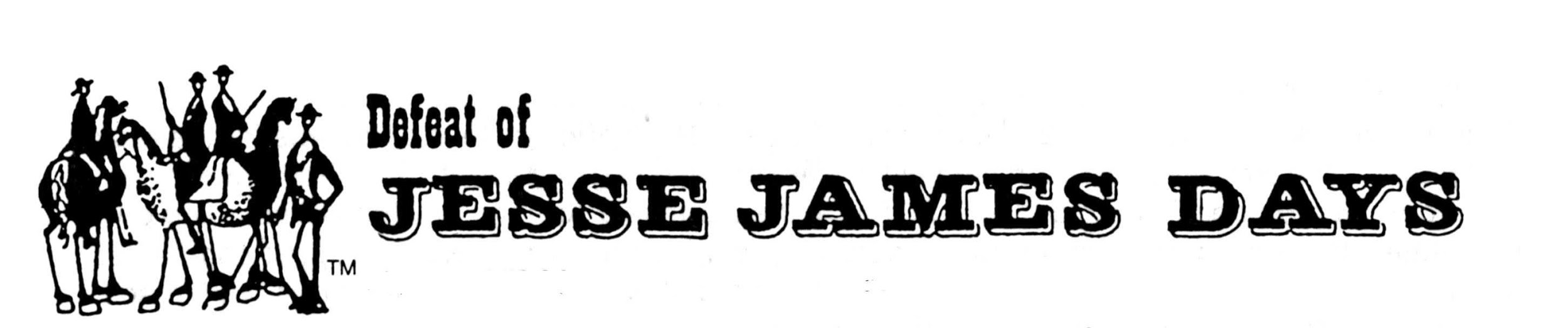 2021 Grand Parade Band Information Sunday, September 12, 2021 – 2 p.m.High School Name: ____________________________________________________________Director/Contact Name__________________________________________________________Address: _____________________________________________________________________City, State, Zip: ________________________________________________________________ Phone (Day): _________________________________________________________________ (Evening): ______________________________________________________________Fax: _________________________________________________________________________ E-Mail: ______________________________________________________________________Unit Information  Approx. number of band members in Unit __________ (This will assist us in having adequate bottles of water available at end of the parade.)Number of Buses ____________	(Information needed for facilitating band pick-up at end of parade)Fee charge or traveling expense for unit: _______________________________________Description of Unit (Information about the band that the announcer can use as an introduction)____________________________________________________________________________________________________________________________________________________________________________________________________________________________________________________________________________________________________________________________________________________________________________________________SPECIAL NEEDS or COMMENTS:  _______________________________________________________________________________________________________________________________________________________________________________________________________________________________________________________________________________________Completed APPLICATIONS must be submitted no later than August 1, 2021.